Introduction to Cultural Anthropology
50:070:101:01
Fall 2020
Professor Cati Coe
405-407 Cooper Street, Room 203
phone: (856) 225-6455
email: ccoe@camden.rutgers.eduCourse Description
The purpose of this course is to introduce you to one of the four major fields of anthropology—cultural anthropology—and to give you an appreciation of the diversity of ways that people organize their social life, from their marriages to their politics, from their goals in life to the ways that they organize social and financial resources.  After a brief introduction to key concepts in the field of cultural anthropology and a discussion of methods of research, we will begin to immerse ourselves in the worldviews and perspectives of Jola rice farmers in Guinea-Bissau, strawberry pickers in the Northwest United States, Thai Buddhists, and the Western Apache.Sacred Rice should be purchased from the University Bookstore in Camden or another venue of your preference. Fresh Fruit, Broken Bodies, Living Buddhism, and Wisdom Sits in Places are available electronically on the Robeson Library reserves.Please note: This is a reading intensive course. You will do well in this course if you keep up with the readings. Please plan your time well to complete the books by the required due date. Course Learning GoalsTo appreciate cultural differenceTo interpret your own practices, beliefs, and behavior as cultural To be able to describe how cultural change can happenTo understand and analyze inequality in different social contextsTo apply anthropological concepts to everyday events and materialGlobal Communities
This course fulfills the general education requirement in Global Communities.Taking a variety of disciplinary approaches to the examination of societies, economies, and political systems, as well as ideas and beliefs and how they are formed, courses in Global Communities should introduce students to the diverse ways in which humans have organized their social relations.Upon completing a course in this category, students should be able to do at least two of the following:Describe ways in which communities around the globe have been interconnected and interdependent historically and/or in the present in terms of the movement of ideas, culture, people, money, and goods.Identify central practices, institutions, and ideas of regions, nations, or peoples outside the U.S. as well as how the representations of those regions, nations, or peoples have been used and contested.Recognize how issues of difference (racial, religious, gender, etc.) have been treated in non-U.S. cultures and societies and/or in a global context.Analyze a cultural, economic, environmental, geographic, historical, political, linguistic or literary, scientific and/or sociological issue facing one or more countries, or globally.Explore issues that transcend national borders and their implications for policy and practice.Describe the point of view of peoples from outside the U.S. on specific issues.The course fulfills all these goals.Assignments
There are a lot of assignments in this course, and you’re expected to engage with the content frequently because engagement and application are how we learn best. As long as you are putting forth your best effort and communicate with me when struggling, you should be able to succeed in this course.1) Reading Summary (20%, with each reading summary worth 5%) 
This assignment is to make sure that you are engaging with the reading. You will have to submit the reading summary before you have access to the Module about that ethnography.You will be given a specific topic across the four ethnographies. Your summary of this topic should be 2-3 pages for each ethnography and come from across the entire ethnography, to show that you completed the book. Within these 2-3 pages, write at least one paragraph in which your topic connects to one of the other topics. After the first reading summary, note any differences with the previous ethnography or ethnographies in a sentence or two.Topics include:Environmental/Ecological Backdrop: location, climate, flora, fauna, diseases, natural resources. Last names beginning A and BModes of production: how do people make a living? Last names beginning with CConsumption and exchange of foods, goods, and services (economics): Last names beginning with DDisease, Illness, and Healing: includes health, diet, morbidity, infant mortality, medical systems, beliefs about health and disease, health practitioners, childbirth, death. Last names beginning with E, F, GKinship Systems: how people are related, the meaning of family, marriage and descent. Last names beginning with H, I, and JGender roles and norms: what genders are salient in a particular society; how they are socialized differently; how they perform different roles and act in different ways. Last names beginning with K and LRace, ethnicity, or other significant social categories within the society (caste, social class): which social categories matter in a particular society, and how do they matter: in terms of marriage? Politically? Economically? Last names beginning with M Political organizations and leadership: what kind of political structure exists, how hierarchical it is; how does someone gain power and authority in this society. Last names beginning with N and OConflict, violence, and war: what are typical forms of conflict in that society and how are they resolved? Last names beginning with P and QReligion: (including rituals for various life events and community crises and events); practitioners (shamans, priests, diviners); belief systems, including myths, legends, oral and written, institutions, sacred spaces and places. Last names beginning with RCultural and Social Change: Last names beginning with SThe anthropologist’s fieldwork: what did the anthropologist go to study; what methods did he/she use; what problems did he/she encounter; strengths and weaknesses of the fieldwork? Last names beginning with T, U, V, WDue Dates for Reading Summaries: Sundays, 11:59pm, September 20, October 11, November 1, November 222) Papers (55%: 12% for each of first three, 19% for fourth)
You will write four papers during the semester. These will be accompanied by a short video or audio or visual presentation that you will share with your peers in the synchronous scheduled meetings. These assignments will help you to integrate the reading and lectures so that you understand your own world through a cultural lens.Paper #1: On Sacred Rice
Paper #2: On Fresh Fruit, Broken Bodies
Paper #3: On Living Buddhism
Paper #4: On Wisdom Sits in PlacesDue dates for the papers and visual presentations are: Wednesdays, 9:30am, October 7, October 28, November 18, and Wednesday, December 16th, 8-11am (the date of the final exam).3) Quizzes (25%)
Embedded in the powerpoints are short multiple-choice, true/false, and short answer quizzes. There will usually be two sets of quizzes each week, one due on Tuesday, 11:59pm and one due on Friday, 11:59pm. They are meant to help you stay engaged with the lectures.All the quiz points will be combined, to make up a total of 25% of the grade.In most cases, you can take them multiple times, with the last grade your final grade, but they must be taken before the deadline. In some cases, as noted, you can take them only once, so be prepared with your notes and book at hand.Late assignment guidelinesPlease let me know if you are struggling to keep up with the work. I know missing deadlines can be stressful! Sometimes it’s just a one-time thing and other times it can snowball. I don’t want you to get trapped in this cycle—I can help! If you think you might miss a deadline:Please contact me ahead of time if you believe you will not be able to complete an assignment on time to see if we can make other arrangements. This is always a better option than waiting after the due date for an assignment has passed!Email me whatever you have before the deadline. Keep in contact with me until you have finished. We can make a plan together to keep you on track.Guidelines for assignment type unless we’ve been in touch as stated above:Reading Summaries: Late work is generally not accepted unless we’ve discussed this in advance; please contact me with this information by Friday at noon before the assignment closes.Quizzes/Paper Assignments: Any assignments will be accepted up to 24 hours late; one letter grade will be deducted.Audio/Visual Presentations: If you are not able to attend the synchronous session because of a valid reason, then alternative arrangements will have to be made with a fellow peer to make up the assignment. You will only receive a grade for the presentation if you have been able to make your presentation to a peer audience, received feedback, and given feedback on another peer’s presentation. Please let me know as far in advance as possible if you will be unable to make it, so these alternative arrangements can be made. I cannot guarantee that alternative arrangements will be able to be arranged. If that is the case, late work will mean that you lose the small number of points associated with this assignment.Weekly Schedule
You should expect to spend nine hours a week completing course material. This is a reading-intensive course. You should complete each ethnography within the three-week time period provided. Please plan accordingly. Deadlines are at 11:59pm on the day indicated, unless otherwise noted. All materials for the module will be available for the three weeks of the module as of the first Sunday at 11:59pm.Five synchronous classes will be held during the semester. Please note these in your calendar: Wednesdays, September 2, October 7, October 28, and November 18, 9:35-10:55am, and December 16th, 8-11am (the date of the final exam).If you cannot make these synchronous meetings, which are associated with an assignment deadline, please let me know well in advance as an absence may put in jeopardy your ability to complete all parts of the assignment.Communication guidelines
I want to help you succeed in this course and do the best that you can! Please don’t hesitate to reach out to me throughout the semester with any questions or concerns you may have. It’s a good thing to ask for help—it means you’re paying attention and you know what you need—and you are not bothering me. EmailPlease email me with any questions. If you need to email me, be sure to include your full name. Depending on when you send your email, you can expect a response:Monday-Friday: within 24 hours (if between the hours of 8am and 5pm, it will likely be sooner).Weekend emails: I’ll respond on Sunday afternoon.Emails received between 6pm and 8am will likely not be addressed until the morning.If you do not receive a response from me within the above listed time frame, please send the email again. Office hoursOnline office hours: Thursdays, 4-5pm or by appointment via email or on the phone. You can drop into online office hours, or if you’d like to request an appointment, email me. Please include the reason why you’d like to meet in your email.What you can expect from me in this course
Learning can be uncomfortable and stressful at times—if it weren’t, you might not be learning that much! However, I do want to help make sure that you make progress and persist through the course, and don’t feel discouraged or overwhelmed. To do this, you can expect me to:Communicate with the whole class using Announcements in Canvas 1-2 times a week to review progress and reminders. Sometimes I will post a video announcement, sometimes they will just be text-based. Please make sure your Canvas Notifications are set to alert you to new Announcements immediately.Provide personal feedback on your major assignments in a timely fashion (usually within ten days of submitting) to help you improve or continue to do well in the course. Respond to all of your email communications with me based on the communication guidelines above.Reach out to you—multiple times if needed!—if I notice that you’re falling behind or seem to be struggling. I want to help you succeed. Encourage you to strive for better and congratulate you on your achievements. I’m excited for us all to learn together.Academic Integrity
The work that you submit to this course is expected to be your own, acknowledging any outside resources you use. Academic integrity means, among other things, that all Rutgers students are required to:properly acknowledge and cite all use of the ideas, results, or words of othersproperly acknowledge all contributors to a given piece of workmake sure that all work submitted as his or her own in a course or other academic activity is produced without the aid of unsanctioned materials or unsanctioned collaborationtreat all other students in an ethical manner, respecting their integrity and right to pursue their educational goals without interference. This requires that a student neither facilitate academic dishonesty by others nor obstruct their academic progressThe consequences of scholastic dishonesty are very serious. You are responsible for reading and understanding our policy on academic integrity policy, available from the Rutgers Academic Integrity website.Inclusivity
I am committed to diversity and inclusion in this course and want to include all perspectives. Please let me know if you perceive any bias in any form in this course. Rutgers does allow students to request a preferred name change on official university documents and systems, which can be submitted at this link if you’re interested. However, I understand that all students may not have the ability to have their preferred name displayed officially, and I will use the preferred name you submit informally in this course.Food/Housing Security
When students face challenges securing food and/or housing, making learning a priority can be difficult. If you’re in this situation, please reach out to the Dean of Students. If you feel comfortable, please also let me know, and I will do what I am able to connect you to appropriate resources offered by our campus–you are not alone in dealing with these issues.Students with Disabilities
Students who have a diagnosed disability on file with the Office of Disability Services are eligible for accommodations, as specified by the University. Please contact the Office of Disability Services at 856-225-6442 if you need to begin the process of receiving accommodations. Students who do not have a letter of accommodation from the university will not be eligible to receive accommodations in this course.Weekly ScheduleMODULE ONE: Introductory Concepts (Weeks 1-3)Assigned reading: Read Sacred Rice during Module One, to be completed by Sunday, September 20, 11:59pm.Week 1: What is Cultural Anthropology?
Wednesday, September 2, 9:35-10:55: Synchronous class. Introductions and orientation.Friday, September 4, 11:59pm: Watch the lectures What is Cultural Anthropology? (Parts 1 & 2). You should have completed the Introduction and Chapter 1 (pp. 1-47) of Sacred Rice by this time.Week 2: What is Culture?
Tuesday, September 8, 11:59pm: Watch the lectures and take the embedded quizzes:
1.	What is Culture? (Part 1)
2.	What is Culture? (Part 2)
3.  	Cultural Change and Interaction
4.  	Shapaley (Tibetan rap video) You should have completed Chapters 2 and 3 (pp. 48-100) of Sacred Rice by this time.Friday, September 11, 11:59pm: Watch the lectures and take the embedded quizzes:
1.	Multiple Cultural Worlds
2.	Cultural Diversity: Anthropology’s Guiding Principles 
3.	Three Debates in Cultural Anthropology You should have completed Chapters 4 and 5 (pp. 101-154) of Sacred Rice by this time.Week 3: How do Anthropologists Learn about Culture?
Tuesday, September 15, 11:59pm: Watch the lectures and take the embedded quizzes:
1.	On the Conduct of Inquiry (part 1): Introduction
2.	On the Conduct of Inquiry: Bronislaw Malinowski and the Goals and Development of 	Participant ObservationYou should have completed Chapters 6 and 7 (pp. 155-189) of Sacred Rice by this time.Wednesday, September 16, 11:20-12:20: Rutgers President Jonathan Holloway will be giving a talk on “Race and the Making of the United States.” You are welcome to listen to the talk and ask a question.Friday, September 18, 11:59pm: Watch the lectures and take the embedded quizzes:
1.	On the Conduct of Inquiry (part 3): The Benefits and Disadvantages of Participant 	Observation
2.	On the Conduct of Inquiry (part 4): Tacit and Explicit Forms of Culture and 	Supplementary MethodsYou should finish Sacred Rice by this time, if you have not already. Look through your notes and prepare for the Reading Summary assignment due on Sunday.Sunday, September 20, 11:59pm: Reading Summary of Sacred Rice due.MODULE TWO: Sacred Rice (Weeks 4-6)Assigned reading: Read Fresh Fruit, Broken Bodies during Module Two, to be completed by Sunday, October 11, 11:59pm.Week 4: Culture, Modes of Production, and the Environment
Tuesday, September 22, 11:59pm: Watch the lectures and take the embedded quizzes:
1.	Introduction to Guinea-Bissau
2.	Modes of Production (part 1): Introduction and Hunting-and-Gathering
3.	Modes of Production (part 2): Pastoralism You should have completed the Introduction and Chapter 2 (pp. 1-44) of Fresh Fruit, Broken Bodies by this time.Friday, September 25, 11:59pm: Watch the lectures and take the embedded quizzes:
1.	Modes of Production (part 3): Horticulture and Agriculture 
2.	Modes of Production (part 4): The Case of the Esana Jola You should have completed Chapters 3 and 4 (pp. 45-110) of Fresh Fruit, Broken Bodies by this time.Week 5: Kinship: Forging Bonds and Creating Belonging
Tuesday, September 29, 11:59pm: Watch the lectures and take the embedded quizzes:
1.	Kinship (part 1): Understanding Descent
2.	Kinship (part 2): The Differences between Cousins
3.	Kinship (part 3): Marital Residence and Exchange You should have completed Chapter 5 (pp. 111-154) of Fresh Fruit, Broken Bodies by this time.Friday, October 2, 11:59pm: Watch the lectures and take the embedded quizzes:
1.	Kinship (part 4): Who Can You Marry?
2.	Kinship (part 5): How Many People Can You Marry?You should have completed Chapters 6 and 7 (pp. 155-198) of Fresh Fruit, Broken Bodies by this time.Week 6: Cultural Change
Tuesday, October 6, 11:59pm: Watch the lectures and take the embedded quizzes:
1.	Cultural Change (part 1)
2.	Cultural Change (part 2) Wednesday, October 7, 9:30am: Paper #1 is due.Wednesday, October 7, 9:35-10:55am: Synchronous class meeting for presentations of your findings. Friday, October 9, 11:59pm: No lectures are due. You should finish Fresh Fruit, Broken Bodies by this time, if you have not already. Look through your notes and prepare for the Reading Summary assignment due on Sunday.Sunday, October 11, 11:59pm: Reading Summary of Fresh Fruit, Broken BodiesMODULE THREE: Fresh Fruit, Broken Bodies (Weeks 7-9)Week 7: Modes of Production and Globalization
Tuesday, October 13, 11:59pm: The following lectures and embedded quizzes are due:Modes of Production RevisitedGlobalization RevisitedHolmes's FieldworkYou should have completed the Prologue and Introduction (pp. 1-34) of Living Buddhism by this time.Friday, October 16, 11:59pm: The following lectures and embedded quizzes are due:Farm Workers, Labor Laws, and Farmworker OrganizingFarm Workers’ Temporary Visa ProgramSocial Reproduction & Production You should have completed Chapters 1 and 2 (pp. 35-86) of Living Buddhism by this time.Week 8: Structural Violence
Tuesday, October 20, 11:59pm: The following lectures and embedded quizzes are due:Structural Violence (part 1): IntroductionStructural Violence (part 2): Application of the Concept to Fresh Fruit, Broken BodiesYou should have completed Chapters 3 and 4  (pp. 87- 146) of Living Buddhism by this time.Friday, October 23, 11:59pm: The following lectures and embedded quizzes are due:Structural Violence and Health (part 1)Structural Violence and Health (part 2)Structural Violence and Health (part 3)You should have completed Chapter 5 and the Conclusion (pp. 149-185) of Living Buddhism by this time.Week 9: Race as a Cultural Construction
Tuesday, October 27, 11:59pm: The following lectures and embedded quizzes are due:Race as a Cultural Concept (part 1): Introduction and Understanding Human VariationRace as a Cultural Concept (part 2): Race in Censuses around the WorldRace as a Cultural Concept (part 3): Understanding how Race Matters in Fresh Fruit, Broken BodiesWednesday, October 28, 9:30am Paper #2 on Globalization or Race is due.Wednesday, October 28, 9:35-10:55am: A synchronous session at which you will present your findings to a small group of your peers.Friday, October 30, 11:59pm: No lectures are due. You should finish Living Buddhism by this time, if you have not already. Look through your notes and prepare for the Reading Summary assignment due on Sunday.Sunday, November 1, 11:59: The Reading Summary of Living Buddhism is due.MODULE FOUR: Living Buddhism (Weeks 10-12)Week 10: Anthropological Views of Religion Tuesday, November 4, 11:59pm: The following lecture and embedded quiz is due:Week 10: An Introduction to ReligionYou should have completed the Preface and Chapter 1 (pp. xiii-xviii, p. 3-35) of Wisdom Sits in Places by this time.Friday, November 6, 11:59pm: The following lectures and embedded quizzes are due:Week 10: Everyday ReligionWeek 10: The HabitusYou should have completed Chapter 2 (pp. 37-70) of Wisdom Sits in Places by this time.Week 11: Anthropological Views of Mind, Self, and EmotionTuesday, November 10, 11:59pm: The following lectures and embedded quizzes are due:Week 11: Letting Go (part 1): Psychology and AnthropologyWeek 11: Letting Go (part 2): The Case of SenYou should have completed Chapter 3 (pp. 71-104) of Wisdom Sits in Places by this time.Friday, November 13, 11:59pm: The following lectures and embedded quizzes are due:Week 11: Letting Go (part 3): Agency and CultureWeek 11: FieldworkWeek 11: Gender and SexualityYou should have completed Chapter 4 (pp. 105-149) of Wisdom Sits in Places by this time.Week 12: The Value of Anthropology Tuesday, November 17, 11:59pm: The following lecture and embedded quiz is due:Week 12: The Value of AnthropologyYou should have completed the Epilogue (pp. 151-152) of Wisdom Sits in Places by this time.Wednesday, November 18, 9:30am Paper #3 on Agency as Cultural or Everyday Religion is due. Wednesday, November 18, 9:35-10:55am: A synchronous session at which you will present your findings to a small group of your peers.Friday, November 20, 11:59pm: No lectures are due. You should finish Wisdom Sits in Places by this time, if you have not already. Look through your notes and prepare for the Reading Summary assignment due on Sunday.Sunday, November 22, 11:59: The Reading Summary of Wisdom Sits in Places is due.MODULE FIVE: Wisdom Sits in Places (Weeks 13-15)Week 13: An Introduction to the Apache, and Modes of Production, Kinship and Gender among the Apache
Tuesday, November 24, 11:59pm: The following lectures and embedded quizzes are due:Week 13: Introduction to the Apache Week 13: Modes of Production among the Apache Week 13: Kinship and Gender among the ApacheFriday, November 27, 11:59pm: There is no assignment due. Enjoy Thanksgiving!Week 14: Language and Ways of Speaking Tuesday, December 1, 11:59pm: The following lectures and embedded quizzes are due:Week 14: Language and Ways of Speaking (part 1): IntroductionWeek 14: Language and Ways of Speaking (part 2): Conventions about SpeechFriday, December 4, 11:59pm: The following lectures and embedded quizzes are due:Week 14: Language and Ways of Speaking (part 3): Speech GenresWeek 14: Native Americans TodayWeek 15: Morality and Moral ActionTuesday, December 8, 11:59pm: The following lectures and embedded quizzes are due:Week 15: Morality and Moral Action (part 1): Norms and LawsWeek 15: Morality and Moral Action (part 2): "I Shot Her with an Arrow"Week 15: Morality and Moral Action (part 3): Wisdom Sits in PlacesFinal Exam Week
Wednesday, December 16, 8am: Paper #4 on Place Narratives is due.Wednesday, December 16, 8-11am: A synchronous session at which you will give your presentation.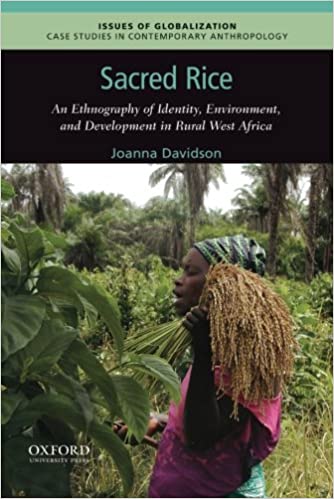 Joanna Davidson’s Sacred Rice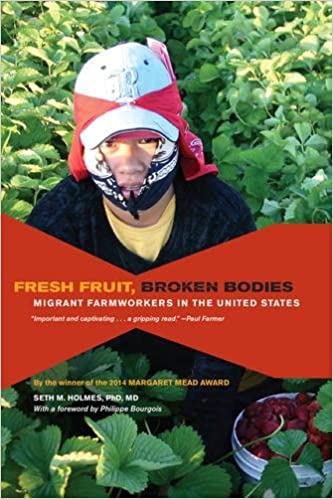 Seth Holmes’
Fresh Fruit, Broken Bodies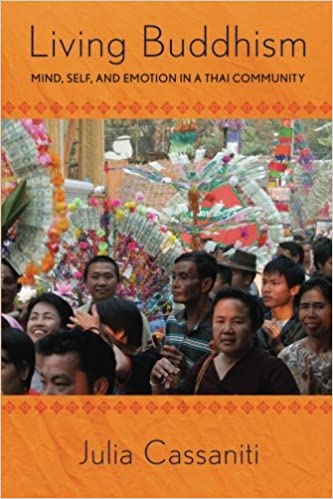 Julia Cassaniti’s
Living Buddhism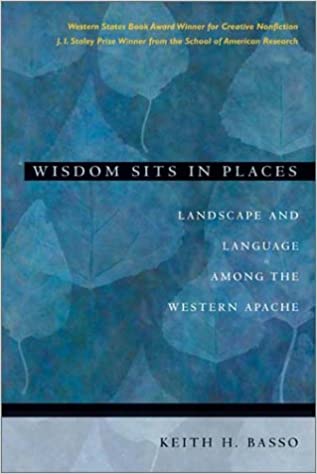 Keith Basso’s Wisdom Sits in PlacesActivity typePercentage of gradeReading Summaries20%Papers55%Quizzes25%MondayTuesdayWednesdayThursdayFriday SaturdaySundayDue: Watch lectures and take quizDue: Any paper and corresponding visual presentation due by 9:30am. Any synchronous sessions (4 during the semester) will be scheduled for Wednesdays, 9:35-10:55am as well as one during the final exam period.4pm-5pm: Online hours for questions and  informal conversation with Dr. CoeDue: Watch lectures and take quizDue: Any reading summaryContinue reading the assigned ethnographyContinue reading the assigned ethnographyContinue reading the assigned ethnographyContinue reading the assigned ethnographyContinue reading the assigned ethnographyContinue reading the assigned ethnographyContinue reading the assigned ethnography